О внесении изменений в приказ Контрольно-счетной палаты Чувашской Республики от 23 мая 2016 г. № 9В целях обеспечения соблюдения пропускного и внутриобъектового режимов в административном здании, где располагаются служебные кабинеты Контрольно-счетной палаты Чувашской Республики  п р и к а з ы в а ю:1. Пункт 12 Служебного распорядка Контрольно-счетной палаты Чувашской Республики, утвержденного приказом Контрольно-счетной палаты Чувашской Республики от 23 мая 2016 г. № 9 «Об утверждении Служебного распорядка Контрольно-счетной палаты Чувашской Республики» (далее - Служебный распорядок) считать пунктом 13.2. Служебный распорядок дополнить пунктом 12 следующего содержания:«В целях обеспечения соблюдения пропускного и внутриобъектового режимов в административных зданиях государственных органов Чувашской Республики  сотрудники Контрольно-счетной палаты Чувашской Республики обязаны соблюдать Инструкцию по организации пропускного и внутриобъектового режимов в административных зданиях, утвержденную Администрацией Главы Чувашской Республики, и предоставляемую Администрацией Главы Чувашской Республики для ознакомления».3. Настоящий приказ вступает в силу со дня его официального опубликования.Председатель                                                                                          C.И. Аристова×+ÂÀØ ÐEÑÏÓÁËÈÊÈÍÒ/Ð/ÑËÅÂÏÅ ØÓÒËÀÂ ÏÀËÀÒÈ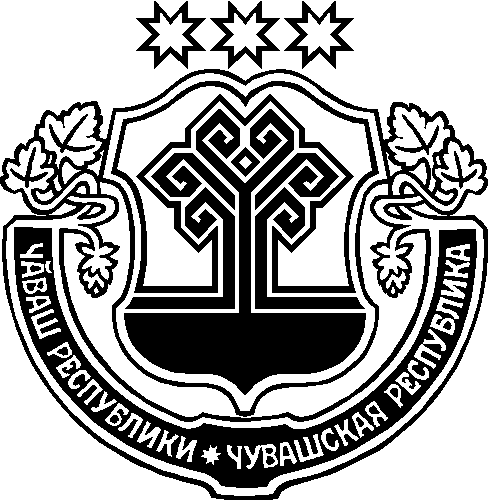 ÊÎÍÒÐÎËÜÍÎ-Ñ×ÅÒÍÀß ÏÀËÀÒÀ×ÓÂÀØÑÊÎÉ ÐEÑÏÓÁËÈÊÈп Р и к а зп Р и к а з12.09.2019  30 №12.09.2019 № 30Шупашкар хулиг. Чебоксары